equação  quadráticaA nossa aula será por videoconferência. Todos devem entrar às 9h10 com suas câmeras ligadas. Link para a videoconferência: meet.google.com/gaq-fnke-ptqNesta aula retomaremos o problema da figura geométrica que se parece com um quadrado.Observe a figura dada a seguir.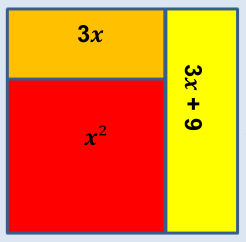 3. Quais as medidas dos lados de cada um dos retângulos?__________________________________________________________________________4. Qual a expressão que representa a área total dessa figura?__________________________________________________________________________5. Que figura geométrica é formada pelos três retângulos? Justifique sua resposta.__________________________________________________________________________